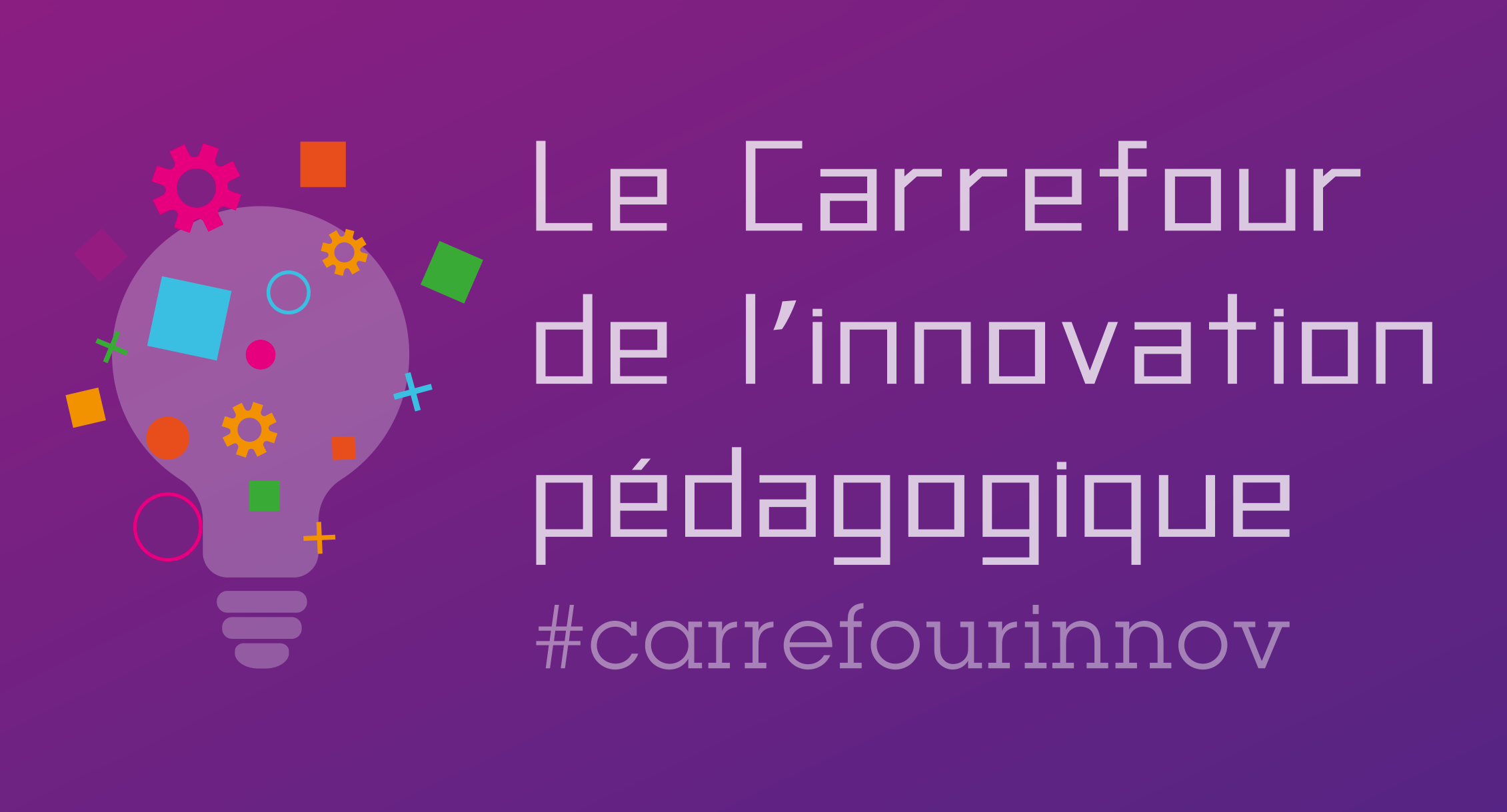 Quick’escape Présentation de l’atelierParticiper à un escape game en un temps record. Avoir des trucs et des astuces pour en créer un à son tour.Matériel et outils utilisésPapier, crayons, tablettes, ciseaux, smartphone.Public cible de cet atelierDu primaire à l’université et aussi pour des publics d’adultes.Autres informations utiles (temps de mise en place, difficultés à prévoir)5 minutes de mise en place et la connexion. Prévoir un lot de photocopies des missions par groupe. Faire des îlots ou des groupes de 3 ou 4 personnes.Pour aller plus loinSites et ressources conseillésLe site de création du jeu : https://www.escape-team.com/L’application: Sur Android: https://play.google.com/store/apps/details?id=com.escapeteam.androidSur IOS : https://apps.apple.com/us/app/escape-team/id1244557872?ls=1Un site de ressources pour les escape games : http://scape.enepe.fr/IntervenantsAmélie Silvert amelie.silvert@ac-lille.fr  /@TeachersilvertJean-Fabrice Stachowiak : jean-fabrice.stachowiak@ac-lille.fr /@jsfteacher